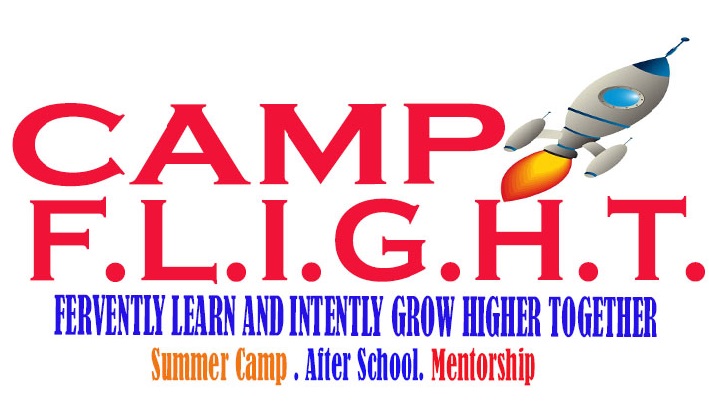 ____________________________________________________________JOB TITLE:  Full Time After School & Summer Camp Program Coordinator 			      REPORTS TO:   DirectorLOCATION:  Rock Hill SCWork Hours: 10:00am – 6:30pm Monday- Friday (Hours may change depending on the needs of the program.)            SUMMARY OF DUTIESResponsible for the after school program and summer camp daily activities and supervision of program staff & volunteersRESPONSIBILITIESPlan and conduct daily program activities and lessons for all age groupsPurchase program materials and suppliesMaintain all program records and files (attendance, discipline, registration, release, etc.)Manage program staff (supervision, evaluation, timesheets)Responsible for the oversight of program policies and proceduresPre pare snack or mealsLight housekeeping dutiesAssist with transportationAttend trainings and meetingsPerform administrative duties including data entryWORK EXPERIENCE           Minimum: 1 year of experience working with school-age children           Preferred: 1 year of experience programming for school-age childrenEDUCATION REQUIREMENTS          Minimum: High School Diploma or GED          Preferred: Associate’s Degree (In related field)        Skills and Qualifications:Telephone Skills, Typing, Documentation Skills, Meeting Planning, Verbal             Communication Skills, Written Communication Skills, Dependability, Attention to DetailApplicant must be dependable and able to pass a background check. Salary is based on experience. If you are interested in applying for this position, please apply online at www.campflight.org. Click on our contact page and complete the form. 